Association of Former Officials of the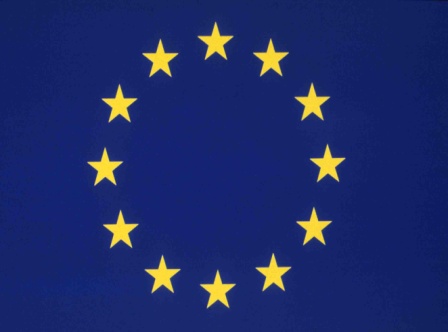 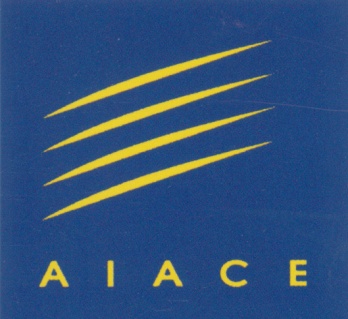 European Communities - UK BranchAIACE-UK, Europe House, Room 5.172, 32 Smith Square, London SW1P 3EU07517 320 361office@aiace.ukMEMBERSHIP APPLICATON AND SUBSCRIPTION FORMSurname (Maiden name) ……………………………….…….; First name(s): ………………..……………………….…Title: …….;  Date of birth: …………….……; Pension No: ……….…….……; Nationality:.……….………………..House name or no: ……………………………………; Street: …………………………….…………………………………...………………………………………………………; Town: ……………………………………………..; County: ….……………..Postcode: ……………….……………; Country: …………………………….Tel: ……………………….; Mobile: …………………….; Email address:……………………………………………………….Are you happy for AIACE UK to use your e-mail address to contact you and to send you information? Yes/NoInstitution and last post held with the EU: ………………………………………………………………………………… Dates of service – from:  ……………………….……..  to: ……………………………………Please provide contact details for the person(s) to be contacted as your next of kin or formal representative: Surname (Maiden name):  ………………………………….; First name(s): ……………………….….; Title: …………….…...….; relationship to member …………………………………………………………..Address if different from above: House name or no: …………………….………; Street: ……………………………………….…...…………………………………………………………; Town: ……………………………………………; Postcode: ………….…; Country: …………………..…….; Tel: …………………...…; Mobile: ………………..….; Email address: …………………………………...==========================================================================================SUBSCRIPTION:I enclose a standing order form authorizing a payment of £22 for the current year on the first day of next month, and thereafter for the same amount on the first day of January each year.==========================================================================================SIGNATURE: ..…………………………………………………… ; Date ….....……..……………Please return this form to:	AIACE-UK, Europe House, 32 Smith Square, London SW1P 3EUInformation provided by you will be entered on our database which is used to send newsletters and invitations to meetings. The information is also included in our periodically-updated Membership list, posted to all members and uploaded to the password-protected area of the AIACE-UK website, www.aiace-uk/eu. If you have any queries about this, please contact the office at office@aiace.uk or at the above postal address							June 2014